Об утверждении Положения по обеспечению первичных мер пожарной безопасности в границах муниципального образованияВерещагинский городской округ Пермского края 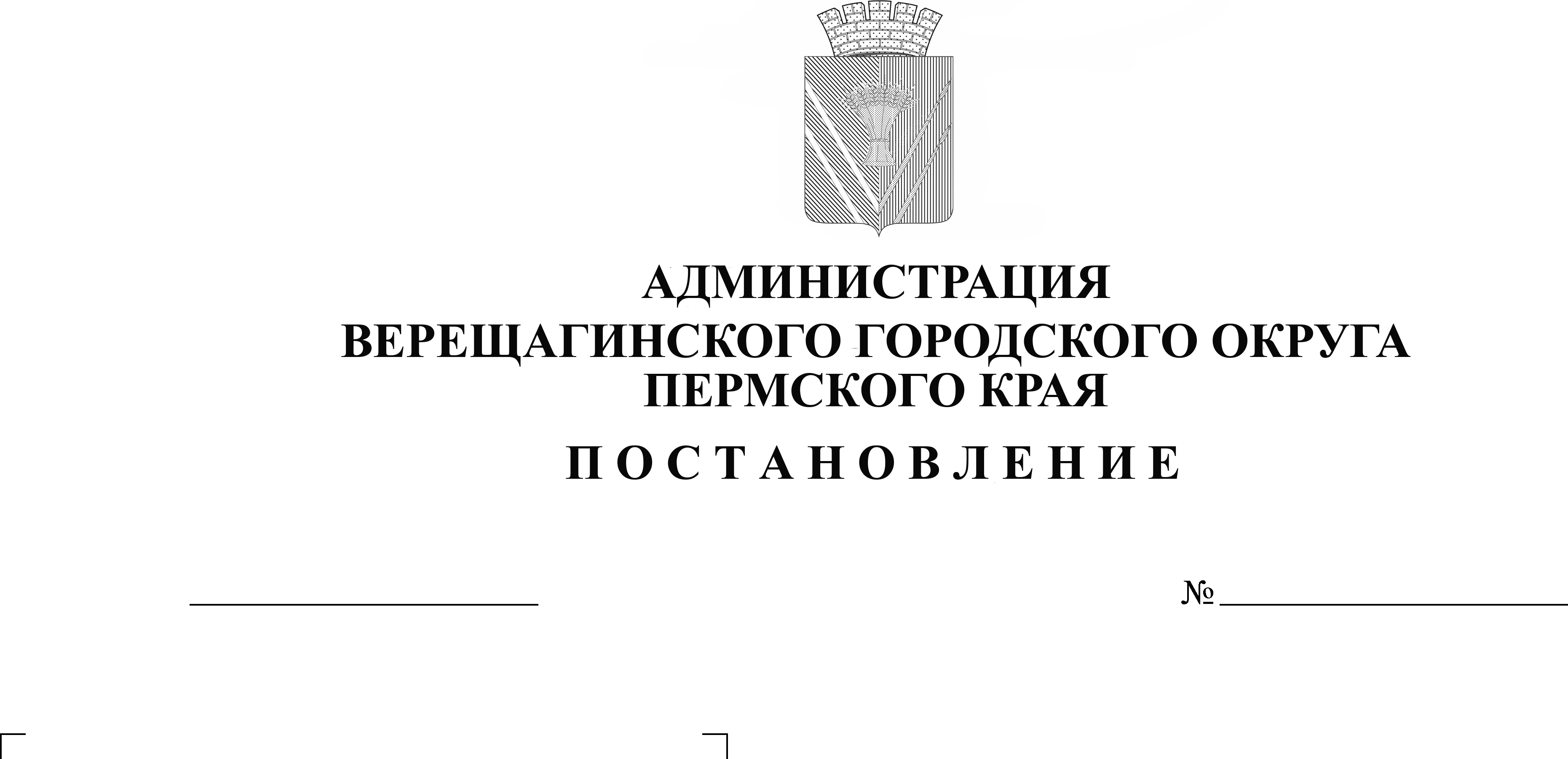 	В целях повышения противопожарной устойчивости населенных пунктов и объектов экономики на территории Верещагинского городского округа, руководствуясь Федеральными законами: от 21 декабря 1994 года № 69-ФЗ «О пожарной безопасности»; от 06 октября 2003 года № 131-ФЗ «Об общих принципах организации местного самоуправления в Российской Федерации»; от 22 июля 2008 года № 123-ФЗ «Технический регламент о требованиях пожарной безопасности», Правилами противопожарного режима в Российской Федерации, утвержденными Постановлением Правительства Российской Федерации от 16 сентября 2020 года № 1479 и Уставом муниципального образования Верещагинский городской округ Пермского края,администрация Верещагинского городского округа ПОСТАНОВЛЯЕТ:Утвердить прилагаемое Положение по обеспечению первичных мер пожарной безопасности в границах территории муниципального образования Верещагинский городской округ Пермского края (прилагается).Постановление администрации Верещагинского городского округа Пермского края от 12 марта 2020 № 254-01-01-396 «Об обеспечении первичных мер пожарной безопасности на территории Верещагинского городского округа» считать утратившим силу. 3.  Настоящее постановление вступает в силу с момента официального опубликования в газете «Заря».4.   Контроль за исполнением настоящего постановления возложить на первого заместителя главы администрации городского округа Нохрина Д.А.Глава городского округа - глава администрации Верещагинского городского округа Пермского края           					  С.В.КондратьевУТВЕРЖДЕНОпостановлением администрацииВерещагинского городского округаот 28.02.2023 г. № 254-01-01-367ПОЛОЖЕНИЕпо обеспечении первичных мер пожарной безопасности в границахВерещагинского городского округа Пермского края1. Общие положения	1.1. Настоящее Положение регламентирует мероприятия по обеспечению первичных мер пожарной безопасности, а также регулирует организационно-правовое, финансовое и материально-техническое обеспечение первичных мер пожарной безопасности в границах муниципального образования Верещагинский городской округ Пермского края (далее – городской округ).	1.2. Организация обеспечения первичных мер пожарной безопасности на территории городского округа осуществляется Муниципальным казённым учреждением «Центр по обеспечению мероприятий в области гражданской обороны, чрезвычайных ситуаций и пожарной безопасности Верещагинского городского округа Пермского края» (далее – МКУ «Центр ГО, ЧС и ПБ Верещагинского ГО»).	1.3. К полномочиям МКУ «Центр ГО, ЧС и ПБ Верещагинского ГО» по обеспечению первичных мер пожарной безопасности относятся:	- создание условий для организации на территории городского округа добровольной пожарной охраны, а также для участия граждан в обеспечении первичных мер пожарной безопасности и иных формах;	- создание в целях пожаротушения условий для забора, в любое время года, воды из источников наружного водоснабжения, расположенных в населенных пунктах и на прилегающих к ним территориях;	- оснащение территорий общего пользования первичными средствами тушения пожаров и противопожарным инвентарем;	- организация и принятие мер по оповещению населения и подразделений противопожарной службы о пожаре;	- включение мероприятий по обеспечению пожарной безопасности в планы, схемы и программы развития территорий городского округа; 	- принятия мер по доставки воды к местам пожара и по мере возможности по локализации пожара, спасения людей и имущества до прибытия подразделений противопожарной службы; 	- оказание содействия Правительству Пермского края в информировании населения о мерах пожарной безопасности, в том числе посредством организации и проведения собраний (сходов) населения;	- установление на территории городского округа особого противопожарного режима в случае повышения пожарной опасности. 	1.4. Вопросы организационно-правового, материально-технического и финансового обеспечения первичных мер пожарной безопасности в границах городского округа регулируются нормативными правовыми актами администрации Верещагинского городского округа Пермского края (далее – администрация), издаваемыми в пределах предоставленных полномочий.2. Функции по обеспечению первичных мер пожарной безопасности на территории Верещагинского городского округа	2.1. Разработка и осуществление мероприятий по обеспечению пожарной безопасности городского округа и объектов муниципальной собственности, включение мероприятий по обеспечению пожарной безопасности в планы и программы развития территории, в том числе: 	- обеспечение информирования населения муниципального образования о мерах пожарной безопасности с использованием средств массовой информации;	- подготовку материалов для информирования населения о первичных мерах пожарной безопасности, представление их начальникам территориальных отделов и в СМИ;	- проведение мониторинга пожарной обстановки в муниципальном образовании, представление докладов (донесений) по вопросам исполнения первичных мер пожарной безопасности администрации и вышестоящим органам управления;	- обеспечение надлежащего состояния источников противопожарного водоснабжения; 	- организация работ по содержанию в исправном состоянии средств обеспечения пожарной безопасности жилых и общественных зданий, находящихся в муниципальной собственности; 	- обеспечение пожарной безопасности муниципального жилищного фонда и нежилых помещений; 	- информирование населения о мерах пожарной безопасности, а также участие в проведение сходов (собраний) населения;	- организацию и осуществление мер по защите от пожаров лесов, находящихся в муниципальной собственности; 	- создание условий и проведения мероприятий по тушению лесных пожаров в лесах, находящихся в муниципальной собственности;	- выполнение требований первичных мер пожарной безопасности, предусмотренных, нормативными правовыми актами на подведомственной территории городского округа;	- подготовку предложений главе городского округа по разграничению полномочий по обеспечению первичных мер пожарной безопасности на территории муниципального образования между отраслевыми (территориальными) органами администрации, муниципальными учреждениями и предприятиями;	- подготовку предложений, направленных на достижение целей, связанных с реализацией вопросов обеспечения первичных мер пожарной безопасности на территории муниципального образования;	- организацию патрулирования территории муниципального образования в условиях устойчивой сухой, жаркой и ветреной погоды или при получении штормового предупреждения;	- проведение занятий по мерам пожарной безопасности в структурных подразделениях администрации и с руководителями муниципальных учреждений и предприятий;	- учет и контроль состояния объектов наружного пожарного водоснабжения (пожарных гидрантов, пожарных водоемов и пирсов) муниципального образования, подготовку предложений главе городского округа по развитию сети наружного противопожарного водоснабжения;	- сбор и обобщение информации об участках территории муниципального образования, на которых необходимо проведение противопожарной опашки (создание минерализованных полос) для защиты населенных пунктов от пожаров.	2.2. Установление порядка привлечения сил и средств для тушения пожаров в границах городского округа.	2.3. Осуществление контроля за состоянием пожарной безопасности на территории, установление особого противопожарного режима на территории городского округа.	2.4. Осуществление контроля за градостроительной деятельностью, соблюдением требований пожарной безопасности при планировке и застройке территории городского округа.	2.5. Организация пропаганды в области пожарной безопасности, содействие распространению пожарно-технических знаний.	2.6. Определение порядка и осуществление информирования населения о принятых органами местного самоуправления решениях по обеспечению пожарной безопасности.	2.7. Организация муниципального контроля за соответствием жилых домов, находящихся в муниципальной собственности, требованиям пожарной безопасности.	2.8. Привлечение граждан к выполнению социально значимых работ по тушению пожаров в составе добровольных пожарных формирований.	2.9. Осуществление закупок, связанных с реализацией вопросов местного значения по обеспечению первичных мер пожарной безопасности.	2.10. Осуществление контроля за организацией и проведением мероприятий с массовым пребыванием людей.3. Создание условий для организации на территории городского округа добровольной пожарной охраны, а также для участия граждан в обеспечении первичных мер пожарной безопасности в иных формах	3.1. Администрация с целью создания условий для деятельности добровольной пожарной охраны (далее – ДПО) и участия граждан в обеспечении первичных мер пожарной безопасности:	- устанавливает гарантии правовой и социальной защиты членов семей работников ДПО и добровольных пожарных, в том числе в случае гибели работника ДПО или добровольного пожарного в период исполнения им обязанностей добровольного пожарного; 	- информирует население городского округа о деятельности ДПО и граждан, принимающих участие в обеспечении первичных мер пожарной безопасности.	3.2. Для стимулирования граждан и организаций, активно участвующих в пропаганде и тушении пожаров, проведении аварийно-спасательных работ на территории городского округа, администрацией в пределах предоставленных полномочий применяются следующие формы поощрения:	- материальное стимулирование в пределах выделенных бюджетных средств;	- предоставление льгот по местным налогам;	- направление письма в коллектив по месту работы или учебы члена ДПО с извещением о добросовестном выполнении обязанностей; 	- объявление благодарности городского округа; 	- награждение почетной грамотой городского округа; 	- иные формы поощрений в соответствии с действующим законодательством Российской Федерации и Пермского края. 	3.3. Членам семей работников ДПО за счет средств местного бюджета может предоставляться единовременное пособие: 	- в случае установления добровольному пожарному инвалидности в связи с исполнением им обязанностей добровольного пожарного; 	- в случае гибели добровольного пожарного в период исполнения им обязанностей добровольного пожарного. 4. Включение мероприятий по обеспечению пожарной безопасности планы, схемы и программы развития территорий городского округа:	4.1. Включение мероприятий по обеспечению пожарной безопасности в планы, схемы и программы развития территорий территориальных отделов осуществляется на основании:	- заявок муниципальных учреждений, а также организаций, обслуживающих муниципальное имущество;	- предписаний и других документов надзорных органов;	- результатов муниципального контроля;	- обращений граждан.	4.2. Планы, схемы и программы развития территорий территориальных отделов администрации по обеспечению пожарной безопасности утверждаются нормативно-правовыми актами администрации.	4.3. В планы, схемы и программы развития территорий территориальных отделов администрации по обеспечению пожарной безопасности включаются вопросы	- проведения работ по противопожарному обустройству населенных пунктов;	- по обеспечению пожарной безопасности муниципальных учреждений, объектов муниципального жилого фонда, оснащения их противопожарным оборудованием, средствами защиты и пожаротушения;	- оборудование населенных пунктов источниками наружного противопожарного водоснабжения, а также поддержание их в исправном состоянии;	- по содержанию дорог местного значения, мостов и иных транспортных сооружений и обеспечению беспрепятственного проезда пожарной техники к месту пожара;	- организация обучения населения мерам пожарной безопасности;	- организация информационного обеспечения и противопожарной пропаганды для распространения пожарно-технических знаний, информирования населения о принятых органами местного самоуправления решениях по обеспечению пожарной безопасности, о правилах пожарной безопасности в быту.5. Информирование населения о мерах пожарной безопасности, в том числе посредством организации и проведении собраний населения.	5.1. Содействие распространению пожарно-технических знаний на территории городского округа организуется в соответствии с «Положением о порядке подготовки населения в области пожарной безопасности». 	5.2. Содействие распространению пожарно-технических знаний проводится для подготовки населения к предупреждению пожаров и действиям в случае их возникновения. 	5.3. Противопожарная пропаганда осуществляется через средства массовой информации, а также посредством издания и распространения специальной литературы и рекламной продукции, оборудования противопожарных уголков и стендов, устройства тематических выставок, смотров, конкурсов и использования других, не запрещенных законодательством форм информирования населения городского округа, в том числе посредством организации и проведения собраний с населением и адресных обходов.	6. Установление на территории городского округа особого противопожарного режима в случае повышения пожарной опасности	6.1. Особый противопожарный режим на территории городского округа устанавливается в соответствии с Порядком установления особого противопожарного режима на территории Верещагинского городского округа, установленным нормативно-правовым актом администрации. 	6.2. Особый противопожарный режим в границах городского округа устанавливает на основании решения комиссии по чрезвычайным ситуациям и обеспечения пожарной безопасности Верещагинского городского округа.7. Организационно правовое обеспечение первичных мер пожарной безопасности.	7.1. Администрацией принимаются муниципальные правовые акты по обеспечению первичных мер пожарной безопасности в границах городского округа на основании и во исполнение положений, установленных соответствующими федеральными законами, законами и иными нормативными правовыми актами Пермского края и местного самоуправления. 	7.2. Администрация в праве разрабатывать и утверждать в пределах своей компетенции муниципальные правовые акты по обеспечению первичных мер пожарной безопасности, не противоречащие требованиям пожарной безопасности, установленных нормативными правовыми актами Российской Федерации, законами и иными нормативными правовыми актами Пермского края. 	7.3. Муниципальные правовые акты по обеспечению первичных мер пожарной безопасности, принятые администрацией подлежат обязательному исполнению на всей территории городского округа.8. Финансовое обеспечение	8.1. Финансовое обеспечение мероприятий по обеспечению первичных мер пожарной безопасности городского округа осуществляется за счет средств местного бюджета.	8.2. Финансовое обеспечение первичных мер пожарной безопасности предусматривает:	- разработку, утверждение и исполнение местного бюджета в части расходов на пожарную безопасность и проведение противопожарной пропаганды среди населения – ответственный за реализацию директор МКУ «Центр ГО, ЧС и ПБ Верещагинского ГО»;	- осуществление социального и экономического стимулирования обеспечения пожарной безопасности, в том числе участия населения в борьбе с пожарами – ответственный за реализацию директор МКУ «Центр ГО, ЧС и ПБ Верещагинского ГО». 	8.3. Финансовое обеспечение мероприятий по обеспечению требований пожарной безопасности на объектах муниципальной собственности, переданных в аренду, оперативное управление или безвозмездное пользование осуществляется за счет средств: предприятий (учреждений, организаций), если иное не предусмотрено соответствующим договором.